スキルアップ講座「やってみよう!! 幼児と自然を楽しむ観察会」申　　込　　書申込締切日: 先着順で2019年11月20日（水）まで。　　　　　　　　　　　　定員に達し次第締め切ります。①必要事項（氏名、年齢、郵便番号、住所、電話番号、Fax番号またはEメールアドレス）をご記入ください。申込書は三重県環境学習情報センターのホームページからもダウンロードできます。※ご連絡いただいた個人情報は適切に管理し、主催者からの通信以外には使用しません。②郵便、Fax、Eメールのいずれかの方法で、三重県環境学習情報センターへお送りください。※申し込みから3日以内に受付の連絡がない場合は、お手数ですがお問い合わせ願います。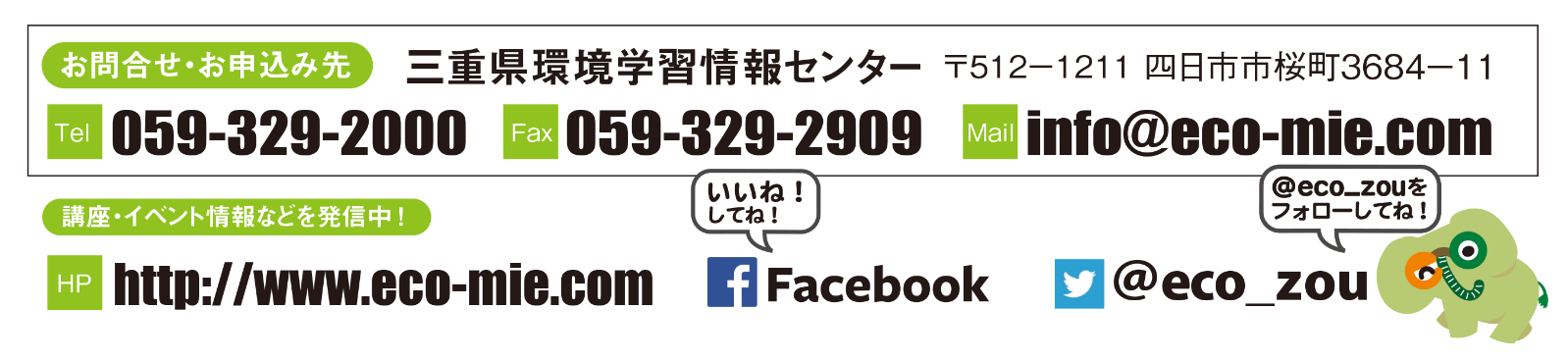 ふりがな氏　　名年　齢ふりがな氏　　名住　　所〒〒電話番号Fax番号またはEメールアドレス